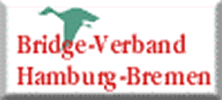 Bridge-Verband Hamburg-Bremen e.V.                        8. März 2018Das Präsidium lädt Sie herzlich ein zurJahreshauptversammlungunseres Landesverbandes HH-HB am Samstag, den 7. April 2018um 14 Uhrim Hotel Schröder in 27419 Groß Meckelsen,Am Kuhbach 1Am Kuhbach 1 • 27419 Groß Meckelsen • Telefon: 04282 5088-0 • Fax: 04282 3535Tagesordnung:TOP 1:	 Begrüßung, Feststellung der Beschlussfähigkeit,		Genehmigung des Protokolls der Sitzung vom 8.4.2017TOP 2:	Bericht der 1. VorsitzendenTOP 3: 	Bericht des SportwartsTOP 4: 	Bericht des Kassenwarts TOP 5: 	Bericht Ressort ÖffentlichkeitsarbeitTOP 6:	Bericht Ressort UnterrichtTOP 7:	Bericht der KassenprüferTOP 8: 	Antrag auf Entlastung des VorstandesTOP 9: 	Übergangsregelung Vorsitz des LandesverbandesTOP 10: 	Wahl des Schieds- und DisziplinargerichtsTOP 11: 	Wahl des SportgerichtsTOP 12: 	Liga- und Pokalbetrieb – neuer Durchführungsmodus und 		FinanzierungTOP 13: 	Benefizturnier 2018TOP 14:	Bericht über das Jugendcamp in Norddeutschland 2017,		Jugendcamp 2018TOP 15: 	VerschiedenesIch freue mich auf Ihr zahlreiches Erscheinen!Mit freundlichen GrüßenGaby Knoll